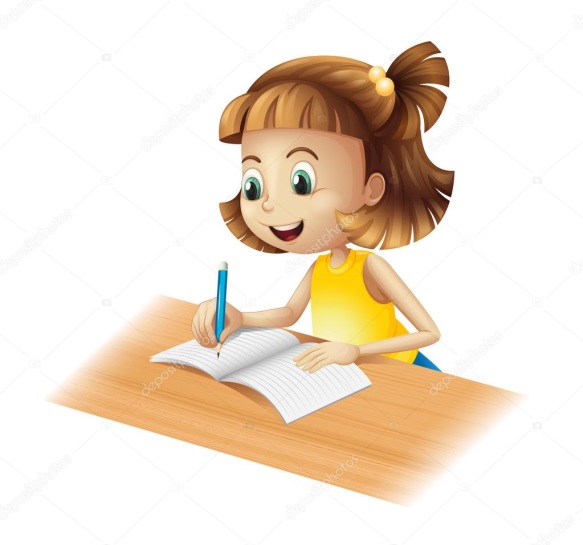 АНКЕТА ДЛЯ РОДИТЕЛЕЙ«Досуг и традиции в Вашей семье»Уважаемые родители, просим Вас принять участие в опросе и ответить на все вопросы анкеты. Для этого необходимо внимательно прочитать формулировку вопроса и отметить тот вариант ответа, который в наибольшей степени соответствует Вашему мнению или предложить свой ответ.1.Какие увлечения есть у членов Вашей семьи?     СпортРыбалкаДомашние животныеШитьеШахматыЧтениеРукоделиеПениеМузицированиеКоллекционированиеСочинение стихов (рассказов, сказок)Другое ________________________________________________________________________ К каким из Ваших увлечений Вы подключаете  своего ребёнка?   ____________________________________________________________________________________________________________________________________3.Как часто Ваша семья собирается вместе?  ЕжедневноПо выходным днямРедко4.  Чем занимается Ваш ребёнок ( дети) в свободное время? ( можно отметить несколько вариантов)Помогают по домуСмотрят телевизорЧитают, рассматривают книжкиГуляют на улицеПривлекают Вас к игре с нимиСобирают конструкторИграют с домашними питомцамиРисуютЛепятМастерят поделки, аппликации5.Чем занимается Ваша семья собравшись вместе? Решаете сообща жизненные проблемыЗанимаетесь семейно-бытовым трудомРаботаете на приусадебном участкеВместе проводите досугОбсуждаете вопросы обучения детейДелитесь впечатлениямиКаждый занимается своим делом6.Частота совместного досуга?РегулярноЧастоКогда какРедкоНикогда7.Считаете ли Вы , что  уделяете  достаточно внимания организации досуга своей семьи? ДаНет8.Насколько семейные традиции способствуют укреплению Вашей семьи? (сделайте отметку на бальной шкале)1 2 3 4 5 6 7 8 9 109.Знаете ли Вы интересы своих детей?ДаНетНе всеНе интересуюсьНет времени интересоваться10.Организуется ли в Вашей семье деятельность ребёнка?совместное чтениепрогулки на природеобучаем ручным умениям (ремонт, шитье и др.)играем в развивающие игрыорганизуем спортивные занятиянаш ребенок самостоятельный, сам находит себе делоспециально не занимаемся детьми, привлекаем к тому, что делаем самиДругое ___________________________________________________Благодарим Вас за активную помощь и сотрудничество!